О внесении изменений в решение Чухломинского сельского Совета депутатов от 12.11.2021 № 29 «Об   утверждении  Положения  о  порядке назначения и проведения опроса граждан в муниципальном образовании Чухломинский сельсовет»На основании статьи 31 Федерального закона от 06.10.03 г. № 131-ФЗ «Об общих принципах организации местного самоуправления в Российской Федерации», Закона Красноярского края от 10.12.2020 № 10-4541 «Об отдельных вопросах назначения и проведения опроса граждан в муниципальных образованиях Красноярского края», в соответствии с Уставом Чухломинского сельсовета,  Чухломинский сельский Совет депутатов РЕШИЛ:1. Внести в решение Чухломинского сельского Совета депутатов от 12.11.2021 № 29 «Об   утверждении  Положения  о  порядке назначения и проведения опроса граждан в муниципальном образовании Чухломинский сельсовет» следующие изменения:1.1. Статью 5 Приложения к решению дополнить пунктом 2 следующего содержания: «2. Документы, прилагаемые к предложению о проведении опроса должны соответствовать требованиям: - подтверждать факт проживания жителей инициативной группы, достигших шестнадцатилетнего возраста, на территории поселения; - обеспечивать возможность свободного чтения текста документов, всех реквизитов, дат, виз, резолюций, иных надписей, печатей, штампов и отметок».2. Опубликовать решение в печатном издании «Чухломинский вестник» и на официальном сайте администрации Чухломинского сельсовета (https://chuhlomino.ru).3. Контроль за исполнением настоящего решения оставляю за собой.4. Настоящее Решение вступает в силу в день, следующий за днем его официального опубликования в печатном издании «Чухломинский вестник».Глава Чухломинского сельсовета                                              О.А. ХудоноговаЧУХЛОМИНСКИЙ СЕЛЬСКИЙ СОВЕТ ДЕПУТАТОВ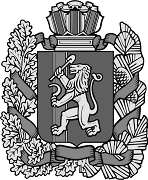 ИРБЕЙСКОГО РАЙОНА КРАСНОЯРСКОГО КРАЯЧУХЛОМИНСКИЙ СЕЛЬСКИЙ СОВЕТ ДЕПУТАТОВИРБЕЙСКОГО РАЙОНА КРАСНОЯРСКОГО КРАЯЧУХЛОМИНСКИЙ СЕЛЬСКИЙ СОВЕТ ДЕПУТАТОВИРБЕЙСКОГО РАЙОНА КРАСНОЯРСКОГО КРАЯЧУХЛОМИНСКИЙ СЕЛЬСКИЙ СОВЕТ ДЕПУТАТОВИРБЕЙСКОГО РАЙОНА КРАСНОЯРСКОГО КРАЯЧУХЛОМИНСКИЙ СЕЛЬСКИЙ СОВЕТ ДЕПУТАТОВИРБЕЙСКОГО РАЙОНА КРАСНОЯРСКОГО КРАЯЧУХЛОМИНСКИЙ СЕЛЬСКИЙ СОВЕТ ДЕПУТАТОВИРБЕЙСКОГО РАЙОНА КРАСНОЯРСКОГО КРАЯЧУХЛОМИНСКИЙ СЕЛЬСКИЙ СОВЕТ ДЕПУТАТОВИРБЕЙСКОГО РАЙОНА КРАСНОЯРСКОГО КРАЯЧУХЛОМИНСКИЙ СЕЛЬСКИЙ СОВЕТ ДЕПУТАТОВИРБЕЙСКОГО РАЙОНА КРАСНОЯРСКОГО КРАЯЧУХЛОМИНСКИЙ СЕЛЬСКИЙ СОВЕТ ДЕПУТАТОВИРБЕЙСКОГО РАЙОНА КРАСНОЯРСКОГО КРАЯЧУХЛОМИНСКИЙ СЕЛЬСКИЙ СОВЕТ ДЕПУТАТОВИРБЕЙСКОГО РАЙОНА КРАСНОЯРСКОГО КРАЯРЕШЕНИЕ (проект)РЕШЕНИЕ (проект)РЕШЕНИЕ (проект)РЕШЕНИЕ (проект)РЕШЕНИЕ (проект)РЕШЕНИЕ (проект)РЕШЕНИЕ (проект)РЕШЕНИЕ (проект)РЕШЕНИЕ (проект)РЕШЕНИЕ (проект)___.05.2022___.05.2022___.05.2022___.05.2022д.Чухломинод.Чухломино№ 21№ 21№ 21